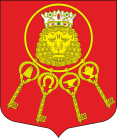 Внутригородское муниципальное образование Санкт-Петербурга муниципальный округ Владимирский округМЕСТНАЯ АДМИНИСТРАЦИЯ(МА МО МО Владимирский округ)       Правды ул., д. 12, Санкт-Петербург, 191119, т/ф +7(812) 713-27-88, +7(812) 710-89-41, e-mail:  sovetvo@mail.ru   сайт: владимирскийокруг.рф,  ИНН  7840328382   КПП  784001001   ОКТМО  40913000   ОГРН  1057813015149ПОСТАНОВЛЕНИЕ14.05.2019										№ 02-03/167О внесении изменений в муниципальные программыВ соответствии со ст. 179 Бюджетного Кодекса Российской Федерации, Положением о бюджетном процессе в муниципальном образовании муниципальный округ Владимирский округ, Постановлением МА МО МО Владимирский округ от 04.08.2017 г. № 02-03/346 «Об утверждении Положения «О порядке разработки, реализации и оценки эффективности муниципальных программ внутригородского муниципального образования Санкт-Петербурга муниципальный округ Владимирский округ», ПОСТАНОВЛЯЮ:	1. Внести изменения и дополнения в Приложение № 2 к Постановлению от 06.09.2017 №02-03/381 «Об утверждении муниципальных программ». Изложить муниципальную программу «Благоустройство придомовых и внутридворовых территорий внутригородского муниципального образования Санкт-Петербурга муниципальный округ Владимирский округ», со сроком реализации в 2018 и 2019 годах в редакции в соответствии с Приложением № 1 к настоящему Постановлению.2. Внести изменения в Приложение к Постановлению от 09.11.2017 №02-03/490 «Об утверждении муниципальной программы». Изложить муниципальную программу «Формирование комфортной городской среды на территории внутригородского муниципального образования Санкт-Петербурга муниципальный округ Владимирский округ», со сроком реализации в 2018, 2019 и 2020 годах в редакции в соответствии с Приложением № 2 к настоящему Постановлению.3. Настоящее Постановление вступает в силу с момента опубликования (обнародования).4. Контроль над выполнением Постановления возложить на Главу Местной Администрации Клименко Л.П.Глава Местной Администрации						Л.П. Клименко 